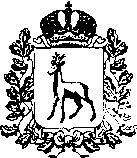 Министерство спорта Самарской областигосударственное автономное учреждение Самарской области «Организационный центр спортивных мероприятий» _________________________________________________________________________________________________________________________________________________________________________________________________________________________________________ПРИКАЗ________________№______________Об утверждении правил рассмотрения запросов субъектов персональных данных или их представителей в государственном автономном учреждении Самарской области «Организационный центр спортивных мероприятий»В соответствии со статьей 18.1. Федерального закона от 27.07.2006 №152-ФЗ «О персональных данных» ПРИКАЗЫВАЮ:Утвердить правила рассмотрения запросов субъектов персональных данных или их представителей в государственном автономном учреждении Самарской области «Организационный центр спортивных мероприятий», являющиеся приложением к приказу. Разместить настоящий приказ на официальном сайте государственного автономного учреждения Самарской области «Организационный центр спортивных мероприятий».Контроль исполнения приказа оставляю за собой. Директор                                                                                               Б.В.КурылёвСОГЛАСОВАНО:Руководитель управленияправового обеспечения                                                                     Е.В.Ловыгина                    Начальник отдела кадров                                                                 С.Ю.Узинцева                                                    ПРИЛОЖЕНИЕк приказу государственного автономного 	          учреждения Самарской области                                                                                  «Организационный центр                                                                                               спортивных мероприятий»                                                                                                  от_____________№_____Правиларассмотрения запросов субъектов персональных данных или их представителей в государственном автономном учреждении Самарской области «Организационный центр спортивных мероприятий»1. Правила рассмотрения запросов субъектов персональных данных или их представителей в государственном автономном учреждении Самарской области «Организационный центр спортивных мероприятий» (далее – Правила) разработаны во исполнение Федерального закона от 27.07.2006 №152-ФЗ «О персональных данных» (далее – Федеральный закон).2. Настоящие Правила устанавливают порядок рассмотрения запросов (письменного или в форме электронного документа) субъектов персональных данных или их представителей (далее – запрос) в государственном автономном учреждении Самарской области «Организационный центр спортивных мероприятий» (далее – ГАУ СО «ОЦСМ»).3. В настоящих Правилах используются основные понятия, определенные в Федеральном законе.4. Запрос должен содержать номер основного документа, удостоверяющего личность субъекта персональных данных или его представителя, сведения о дате выдачи указанного документа и выдавшем его органе, сведения, подтверждающие участие субъекта персональных данных в отношениях с оператором (номер договора, дата заключения договора, условное словесное обозначение и (или) иные сведения), либо сведения, иным образом подтверждающие факт обработки персональных данных оператором, подпись субъекта персональных данных или его представителя. Запрос может быть направлен в форме электронного документа и подписан электронной подписью в соответствии с законодательством Российской Федерации.5. Субъект персональных данных имеет право на получение информации, касающейся обработки его персональных данных, в том числе содержащей:- подтверждения факта обработки персональных данных;- правовые основания и цели обработки персональных данных;- цели и применяемые способы обработки персональных данных;- наименование и место нахождения оператора, сведения о лицах (за исключением работников оператора), которые имеют доступ к персональным данным или которым могут быть раскрыты персональные данные на основании договора с оператором или на основании федерального закона;- обрабатываемые персональные данные, относящиеся к соответствующему субъекту персональных данных, источник их получения, если иной порядок представления таких данных не предусмотрен федеральным законом;- сроки обработки персональных данных, в том числе сроки их хранения;- порядок осуществления субъектом персональных данных прав, предусмотренных настоящим Федеральным законом;- информацию об осуществленной или о предполагаемой трансграничной передаче данных;- наименование или фамилию, имя, отчество и адрес лица, осуществляющего обработку персональных данных по поручению директора, если обработка поручена или будет поручена такому лицу;- иные сведения, предусмотренные настоящим Федеральным законом или другими федеральными законами.Субъект персональных данных вправе требовать от  ГАУ СО «ОЦСМ» уточнения его персональных данных, их блокирования или уничтожения в случае, если персональные данные являются неполными, устаревшими, неточными, незаконно полученными или не являются необходимыми для заявленной цели обработки, а также принимать предусмотренные законом меры по защите своих прав.6. Оператор обязан сообщить в порядке, предусмотренном статьей                              14 Федерального закона, субъекту персональных данных или его представителю информацию о наличии персональных данных, относящихся к соответствующему субъекту персональных данных, а также предоставить возможность ознакомления с этими персональными данными в течение тридцати дней с даты получения запроса субъекта персональных данных или его представителя.7. ГАУ СО «ОЦСМ» в срок, не превышающий семи рабочих дней со дня предоставления субъектом персональных данных или его представителем сведений, подтверждающих, неполноту, неточность или неактуальность персональных данных, обязано внести в них необходимые изменения.ГАУ СО «ОЦСМ» в срок, не превышающий семи рабочих дней со дня предоставления субъектом персональных данных или его представителем сведений, подтверждающих, что такие персональные данные являются незаконно полученными или не являются необходимыми для заявленной цели обработки, обязано уничтожить такие персональные данные.ГАУ СО «ОЦСМ» обязано уведомить субъекта персональных данных или его представителя о внесенных изменениях и предпринятых мерах и принять меры для уведомления третьих лиц, которым персональные данные этого субъекта были переданы.8. ГАУ СО «ОЦСМ» сообщает в уполномоченный орган по защите прав субъектов персональных данных по запросу этого органа необходимую информацию в течение тридцати дней с даты получения такого запроса.9. При поступлении запроса от субъекта персональных данных на получение информации, касающейся обработки его персональных данных, директор поручает ответственному за организацию обработки персональных данных в ГАУ СО «ОЦСМ» организовать обработку запроса и подготовку ответа.10. В ходе обработки запроса ответственный за организацию обработки персональных данных в ГАУ О «ОЦСМ» (лицо, его замещающее) должен:- убедиться, что запрос зарегистрирован в ГАУ СО «ОЦСМ» и имеется резолюция директора о подготовке ответа на запрос;- убедиться в отсутствии в запросе требований, нарушающих права и свободы других лиц;- определить к каким информационным системам персональных данных (далее – ИСПДн) ГАУ СО «ОЦСМ» относится запрос и привлечь для подготовки ответа сотрудников, осуществляющих обработку персональных данных в этих ИСПДн;- участвовать в подготовке ответа, удовлетворяющего запрос, или мотивированного отказа;- сделать соответствующую запись в журнале учета запросов субъектов персональных данных в информационной системе персональных данных ГАУ СО «ОЦСМ», согласно приложению к настоящим Правилам;- представить проект ответа на запрос на подпись директора                        ГАУ СО «ОЦСМ».11.  Подписанный ответ на запрос направляется по месту требования.12. Ответ на запрос представляется в доступной форме, в нем не должно содержаться персональных данных, относящихся к другим субъектам персональных данных, за исключением случаев, если имеются законные основания для раскрытия таких персональных данных.